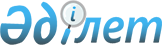 О структуре департаментов Евразийской экономической комиссии
					
			Утративший силу
			
			
		
					Решение Совета Евразийской экономической комиссии от 25 января 2012 года № 2. Утратило силу решением Совета Евразийской экономической комиссии от 12 февраля 2016 года № 1

      Сноска.  Утратило силу решением Совета Евразийской экономической комиссии от 12.02.2016 № 1 (вступает в силу с 01.03.2016).      В соответствии со статьей 9 Договора о Евразийской экономической Комиссии от 18 ноября 2011 года Совет Евразийской экономической комиссии решил:



      1. Утвердить перечень департаментов Комиссии и их распределение между членами Коллегии (приложение № 1).



      2. Утвердить штатную численность департаментов Комиссии (приложение № 2).



      3. Настоящее Решение вступает в силу со дня его официального опубликования.Члены Высшего Евразийского экономического совета:

Приложение № 1            

к Решению Евразийской          

экономической комиссии         

от 25 января 2012 г. № 2         

ПЕРЕЧЕНЬ ДЕПАРТАМЕНТОВ КОМИССИИ

И ИХ РАСПРЕДЕЛЕНИЕ МЕЖДУ ЧЛЕНАМИ КОЛЛЕГИИ

1. Председатель Коллегии.

Курирует работу:Секретариата Председателя Коллегии;

Департамента протокола и организационного обеспечения;

Департамента финансов;

Правового департамента;

Департамента информационных технологий;

Департамента управления делами.

2. Член Коллегии (Министр) по основным направлениям интеграции и макроэкономике.

Курирует работу:Секретариата Члена Коллегии (Министра) по основным направлениям интеграции и макроэкономике;

Департамента развития интеграции;

Департамента макроэкономической политики;

Департамента статистики.

3. Член Коллегии (Министр) по экономике и финансам.

Курирует работу:Секретариата Члена Коллегии (Министра) по экономике и финансам;

Департамента финансового сектора;

Департамента развития предпринимательской деятельности.

4. Член Коллегии (Министр) по промышленности и агропромышленному комплексу.

Курирует работу:Секретариата Члена Коллегии (Министра) по промышленности и агропромышленному комплексу;

Департамента промышленной политики;

Департамента агропромышленной политики.

5. Член Коллегии (Министр) по торговле.

Курирует работу:Секретариата Члена Коллегии (Министра) по торговле;

Департамента таможенно-тарифного и нетарифного регулирования;

Департамента защиты внутреннего рынка;

Департамента торговой политики;

6. Член Коллегии (Министр) по вопросам технического регулирования.

Курирует работу:Секретариата Члена Коллегии (Министра) по вопросам технического регулирования;

Департамента технического регулирования и аккредитации;

Департамента санитарных, фитосанитарных и ветеринарных мер.

7. Член Коллегии (Министр) по таможенному сотрудничеству.

Курирует работу:Секретариата Члена Коллегии (Министра) по таможенному сотрудничеству;

Департамента таможенного законодательства и правоприменительной практики;

Департамента таможенной инфраструктуры.

8. Член Коллегии (Министр) по энергетике и инфраструктуре.

Курирует работу:Секретариата Члена Коллегии (Министра) по энергетике и инфраструктуре;

Департамента транспорта и инфраструктуры;

Департамента энергетики.

9. Член Коллегии по конкуренции и антимонопольному регулированию.

Курирует работу:Секретариата Члена Коллегии по конкуренции и антимонопольному регулированию;

Департамента антимонопольного регулирования;

Департамента конкурентной политики и политики в области государственных закупок.

Приложение № 2            

к Решению Евразийской          

экономической комиссии         

от 25 января 2012 г. № 2         

ШТАТНАЯ ЧИСЛЕННОСТЬ ДЕПАРТАМЕНТОВ КОМИССИИ
					© 2012. РГП на ПХВ «Институт законодательства и правовой информации Республики Казахстан» Министерства юстиции Республики Казахстан
				За Республику

Беларусь

С. РумасЗа Республику

Казахстан

К. КелимбетовЗа Российскую

Федерацию

И. ШуваловНаименование должностиС 1 января 2012 г.Количество, чел.Председатель и Члены Коллегии9Секретариат Председателя Коллегии13Секретариат Члена Коллегии (Министра) по основным

направлениям интеграции и макроэкономике8Секретариат Члена Коллегии (Министра) по экономике и финансам8Секретариат Члена Коллегии (Министра) по промышленности и

агропромышленному комплексу8Секретариат Члена Коллегии (Министра) по торговле8Секретариат Члена Коллегии (Министра) по вопросам

технического регулирования8Секретариат Члена Коллегии (Министра) по таможенному

сотрудничеству8Секретариат Члена Коллегии (Министра) по энергетике и

инфраструктуре8Секретариат Члена Коллегии по конкуренции и антимонопольному

регулированию8Департамент протокола и организационного обеспечения56Департамент финансов24Правовой департамент21Департамент информационных технологий11Департамент управления делами45Департамент развития интеграции21Департамент макроэкономической политики16Департамент статистики17Департамент финансового сектора17Департамент развития предпринимательской деятельности20Департамент промышленной политики15Департамент агропромышленной политики13Департамент таможенно-тарифного и нетарифного регулирования36Департамент защиты внутреннего рынка15Департамент торговой политики24Департамент технического регулирования и аккредитации33Департамент санитарных, фитосанитарных и ветеринарных мер17Департамент таможенного законодательства и

правоприменительной практики25Департамент таможенной инфраструктуры12Департамент транспорта и инфраструктуры18Департамент энергетики12Департамент антимонопольного регулирования32Департамент конкурентной политики и политики в области

государственных закупок14ВСЕГО600